CMC Main – ED Adult Buprenorphine Protocol for Patients with Opioid Use DisorderBuprenorphine is a partial opioid agonist used to treated opioid use disorder.  In the acute setting, there is also a clear role for buprenorphine treatment in those individuals presenting in opioid withdrawal.1 The goal of this protocol is to help provide high risk opioid users the opportunity to transition to safer chronic maintenance therapy.Identify Patients In Opioid WithdrawalInclusion Criteria:Adults in opioid withdrawal with a COWS score > 8 and one objective sign of withdrawalObjective signs of withdrawal: tachycardia, sweating, piloerection, tremor, yawning, dilated pupils, vomiting, or tearingDesire to receive buprenorphineLast opioid use > 12 hours prior to arrival for short-acting opioids and >48 hours for long-acting opioids (methadone)Exclusion Criteria: Altered mental status or clinical signs of intoxication Chronic pain patient taking prescribed opioidsTaking long acting opioid like methadone in last 48 hours2.    Screening labsUrine pregnancy test - Please coordinate care of pregnant patient with high risk OBBreathalyzerThis will assist our outpatient follow up clinics in developing the best treatment plan for the patient A positive breathalyzer test does not exclude the patient from receiving buprenorphine in the ED unless the patient is clinically intoxicatedOffer the patient the following screening labs Hepatitis Panel (HBsAg, HBsAb, HBcAb, HCV Ab)HIV 1 and 2RPRCalculating a COWS ScoreProvider will evaluate patient with Clinical Opioid Withdrawal Scale (COWS) and calculate a “COWS Score”.Also document last opioid use and which kind of opioid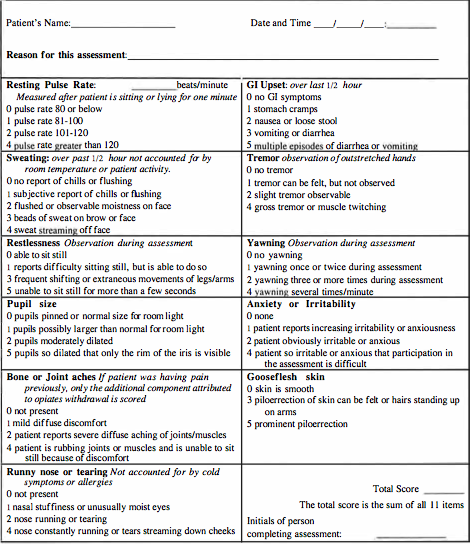 Initial DosingCOWS score of ≥ 8 to <12 AND symptoms consistent with expected time since last use: give buprenorphine/naloxone 2 mg/0.5 mg SL film or SL tabCOWS score ≥ 12: give buprenorphine 4 mg / 1 mg SL film or SL tabThe more severe the withdrawal (COWS 12 and above) the less risk of precipitating withdrawal following the administration of buprenorphine.Tips for success: Before taking moisten mouth slightly (sip of water) and then hold SL film or buccal tab 20 min to dissolve and keep saliva in mouth, not swallowing ideally and not talking.  Then no eating or drinking for another 10-15 minutes. Symptomatic Adjunctive Therapies For patients not wanting buprenorphine, if symptoms still present after max dose of buprenorphine given, or if giving buprenorphine in the ED results in precipitated withdrawal (see Precipitated Withdrawal section below)Nausea: Zofran 4 mg ODT every 8 hours prn OR phenergan 25 mg IM onceGeneral withdrawal: Clonidine 0.1 to 0.2 mg PO Q4-6 hr (SBP >90 mmHg)Body aches: Acetaminophen 650 mg PO every 4 hours prnIbuprofen 600 mg PO every 6 hours prn OR ketorolac 15 mg IM onceAnxiety/Irritability/Itching:Hydroxyzine 50-100 mg PO every 6 hours prnAbdominal cramping: Dicyclomine 10 mg PO every 6 hours prnReassessment-      Any worsening in COWS score suggests that initiation has precipitated withdrawal (see section below on Precipitated Withdrawal).Significant and unambiguous improvement in COWS score suggests patient is a responder and an additional dose can be safely administered. Repeat dosingIf COWS score is > 8:Administer a second dose of buprenorphine/naloxone 4/1 mg or 8/2 mg SL film or tab Continue monitoring for 1 additional hour after second dose has been administered and reassessIf COWS score is < 8: Provide patient with instructions regarding outpatient follow up (see Outpatient Follow-up section below)8. Managing Potential Complications Precipitated Withdrawal- Precipitated withdrawal is the worsening of opioid withdrawal symptoms after administration of buprenorphine.  Abused opioids are FULL agonists and buprenorphine is a partial agonist (with a very high receptor affinity).The development of precipitated withdrawal means that buprenorphine was given too soon after the last opioid use.  It displaced full agonist opioids and led to the person feeling a net deficit of opioid activity.	-  Management of precipitated withdrawalGive 2 mg of buprenorphine every 1-2 hours until precipitated withdrawal is resolved.  Max total dose of buprenorphine is 16 mg/day on Day 1Provide aggressive adjunctive therapy as outlined above and in flow chart- It is important to treat precipitated withdrawal aggressively since it is very uncomfortable for the patient and can lead to refusal of buprenorphine treatment in the future.Apnea, Hypoxia, or HypercarbiaThis is very unlikely to occur. Patients do not need to receive cardiac or pulse ox monitoring when initiating buprenorphine in the ED.Symptoms of apnea, hypoxia, or hypercarbia would typically indicate patient has a low opioid tolerance or another sedative had previously been co-administered.  Hospital buprenorphine administration may result in a slowing of respirations but not arrest.  If the patient develops respiratory depression, place patient on end-tidal CO2, pulse ox, and cardiac monitoring.Try supportive measures first: supplemental O2, noxious stimuli, upright positioning. If needed, can use naloxone.Naloxone dosing: IV bolus dose of 1-2 mg, repeat or escalate if needed Start continuous infusion if patient responds but resedates after 3rd dose. Continuous infusions are started 2/3 of the dose it takes to wake patient per hour. Goal is to improve respiratory depression, not completely reverse the opioid effectsCall the Carolinas Poison Center for assistance in dosing 704-355-4000  If benzodiazepine co-ingestion is suspected as cause of hypoxia or apnea, flumazenil reversal is an option after careful consideration of contraindications (Ex: chronic benzodiazepine use, seizure disorder).  Please consult poison control if considering using flumazenil.Call Carolinas Poison Center with any questions about the protocol or complicated withdrawal (704-355-4000).  Ask to speak to the toxicologist on call for any questions regarding this protocol.9. Outpatient follow-up Refer to outpatient buprenorphine clinic:Atrium Health Addiction Medicine7825 Ballantyne Commons 704-446-0391 phoneAccepts only insured patients (Private, Medicare, Medicaid) Open Monday through Thursday 8:30 AM to 5 PM.  Please call to coordinate appointment and inform scheduler that patient will need maintenance therapy until patient is able to obtain appointment. Mercy Horizons providers can call in script Mon to Thursday to bridge suboxone until appt.McLeod Center521 Clanton Road, Charlotte, NC 28217
704.332.9001 phone  704.295-4937 FaxAccepts all insurance and uninsured Fill out referral form and fax to 704-295-4937 Attn Tommy JeffcoatIntake Monday, Wednesday through Friday from 7 AM to 10 AM for buprenorphine and 7 AM to 11 AM for methadone. Anuvia Recovery100 Billingsley RoadAccepts all insurance and uninsured.Fill out referral form and fax to 980-927-8899 Attn Nikki Turner.  Intake for MAT clinic is Monday, Wed, and Friday mornings.  Will need general intake appointment before being dosed the same day. If patient cannot get to clinic in next 24 hours (weekend, holiday)Try to consult a DATA-waivered ED physician to write a prescription. Patients do well with BID dosing so if received 16 mg on Day 1, write for 8 mg BID.Sample prescription:  Buprenorphine/naloxone 8 mg/2 mg SL tablet or filmTake 1 tablet/film twice dailyDispense #6 (Six)No refillsIf there are no DATA-waivered physicians to write a prescription and the patient cannot follow up at the clinic within 24 hours of administering buprenorphine, the patient can return to the ED to receive no more than a single additional daily dose for up to 3 doses within 72 hours, including the initial ED encounter.Dose on Day 2 and Day 3: (Total dose received during previous encounter) + 4 mg Q1H if COWS > 8Max daily bridge dose 16 mg/dayOffer naloxone rescue kit